MINISTÉRIO DA EDUCAÇÃO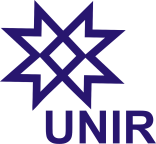 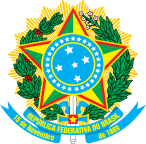 FUNDAÇÃO UNIVERSIDADE FEDERAL DE RONDÔNIANÚCLEO DE SAÚDEDEPARTAMENTO DE PSICOLOGIAPROGRAMA DE PÓS-GRADUAÇÃO EM PSICOLOGIAAPÊNDICE A - FICHA DE INSCRIÇÃOProcesso seletivo de Bolsas Concedidas Pelo Programa de Desenvolvimento da Pós-Graduação (PDPG)– 2022Nome:Nº de Matrícula: Data de nascimento:Categoria: estudantes da turma 2021.2Possui vínculo empregatício:  (    ) Sim     (    ) NãoSe possui vínculo empregatício (responder itens a, b, c, d, e):Tipo de empregador:   (   ) Instituição de ensino superior  (   ) Rede pública de ensino básico      (   ) Área da Saúde Coletiva    (   ) Empresab) Tipo de afastamento       (    ) Sem afastamento    (    ) Integral       (    ) Parcialc) Situação salarial:   (   ) Com salário         (    ) Sem saláriod) Valor do salário mensal:_________________________________________e) Categoria funcional: (    ) Docente    (   ) Outra. Qual?__________________ _________, ______ de 2022.Assinatura__________________________________Anexar os seguintes documentos:- Comprovante de vínculo empregatício ou declaração assinada de ausência de vínculo empregatício (Modelo Apêndice C);- Comprovante de rendimento salarial (do candidato e de todos os integrantes do grupo familiar que dividem a mesma renda) (APÊNDICE B);- Comprovante de residência no estado de Rondônia.